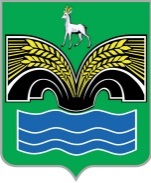 СОБРАНИЕ ПРЕДСТАВИТЕЛЕЙСЕЛЬСКОГО ПОСЕЛЕНИЯ СВЕТЛОЕ ПОЛЕМУНИЦИПАЛЬНОГО РАЙОНА КРАСНОЯРСКИЙСАМАРСКОЙ ОБЛАСТИЧЕТВЕРТОГО СОЗЫВАРЕШЕНИЕ О бюджете сельского поселения Светлое Поле муниципального района Красноярский Самарской области на 2024 год и на плановый период 2025 и 2026 годов Рассмотрев во втором чтении проект решения Собрания представителей сельского поселения Светлое Поле муниципального района Красноярский Самарской области «О бюджете сельского поселения Светлое Поле муниципального района Красноярский Самарской области на 2024 год и на плановый период 2025 и 2026 годов, Собрание представителей сельского поселения Светлое Поле муниципального района Красноярский Самарской области РЕШИЛО:1. Утвердить основные характеристики бюджета сельского поселения Светлое Поле муниципального района Красноярский Самарской области (далее местный бюджет) на 2024 год:- общий объем доходов   –  61 032 тыс. рублей;- общий объем расходов  – 61 032 тыс. рублей;- дефицит – 0 рублей.2. Утвердить основные характеристики местного бюджета  на плановый период 2025 года:- общий объем доходов   –  61 618 тыс. рублей;- общий объем расходов  –  61 618 тыс. рублей;- дефицит – 0 рублей.3. Утвердить основные характеристики местного бюджета на плановый период 2026 года:- общий объем доходов   –  64 773 тыс. рублей;- общий объем расходов  –  64 773 тыс. рублей;- дефицит – 0 рублей.4. Утвердить общий объем условно утвержденных расходов:- на 2025 год – 1 530 тыс. руб.,          - на 2026 год – 3 213 тыс. руб.                    5. Утвердить объем межбюджетных трансфертов, получаемых из районного бюджета  в 2024 году, в сумме 131 тыс. руб.,            - в 2025 году -   106 тыс. руб.,          - в 2026 году -  106 тыс. руб.	6. Утвердить объем межбюджетных трансфертов, получаемых из областного бюджета  в 2024 году, в сумме 2 818 тыс. руб.,            - в 2025 году -  379 тыс. руб.,          - в 2026 году -  414 тыс. руб.7. Утвердить объем безвозмездных поступлений в доход местного бюджета в 2024 году в сумме 2 949 тыс. руб.,- в 2025 году –  484 тыс. руб.,          - в 2026 году –  520 тыс. руб. 8. Установить предельный объем внутреннего муниципального долга сельского поселения Светлое Поле:в 2024 году - 0 руб.,в 2025 году - 0 руб.,в 2026 году - 0 руб.9. Установить верхний предел муниципального внутреннего долга  сельского поселения Светлое Поле:на 01.01.2025 года в сумме  0 тыс. руб., в том числе верхний предел долга по муниципальным гарантиям в сумме 0 тыс. руб.на 01.01.2026 года в сумме  0 тыс. руб., в том числе верхний предел долга по муниципальным гарантиям в сумме 0 тыс. руб., на 01.01.2027 года в сумме  0 тыс. руб., в том числе верхний предел долга по муниципальным гарантиям в сумме 0 тыс. руб.           10. Установить предельные объемы расходов на обслуживание муниципального долга сельского поселения Светлое Поле:в 2024 году – 0 руб., в 2025 году – 0 руб.,в 2026 году – 0 руб.           11. Общий объем бюджетных ассигнований, направляемых на исполнение публичных нормативных обязательств:            в 2024 году составляет 700,0 тыс. руб.;            в 2025 году составляет 800,0 тыс. руб.;                     в 2026 году составляет 900,0 тыс. руб.	12. Утвердить объем бюджетных ассигнований дорожного фонда сельского поселения Светлое Поле:            в 2024 году – 6 087 тыс.  руб.,   в 2025 году – 6 273 тыс.  руб.,  в 2026 году – 6 418 тыс.  руб. 13. Учесть в местном бюджете поступление доходов поселения по основным источникам на 2024 год в объеме, согласно приложению 1 к настоящему решению.14. Учесть в местном бюджете поступление доходов поселения по основным источникам на плановый период 2025 – 2026 годов в объеме, согласно приложению 2 к настоящему решению. 15. Утвердить ведомственную структуру расходов бюджета поселения на 2024 год согласно приложению 3  к настоящему решению.16. Утвердить ведомственную структуру расходов бюджета поселения на плановый период 2025 - 2026 годов согласно приложению  4  к настоящему решению. 17. Утвердить распределение бюджетных ассигнований по разделам, подразделам, целевым статьям (муниципальным программам и непрограммным направлениям деятельности), группам и подгруппам видов расходов классификации расходов бюджета поселения на 2024 год согласно приложению  5 к настоящему решению.18. Утвердить распределение бюджетных ассигнований по разделам, подразделам, целевым статьям (муниципальным программам и непрограммным направлениям деятельности), группам и подгруппам видов расходов классификации расходов бюджета поселения на плановый период 2025 - 2026 годов согласно приложению  6  к настоящему решению. 19. Утвердить источники внутреннего финансирования дефицита местного бюджета на 2024 год согласно приложению 7 к настоящему решению.         20. Утвердить источники внутреннего финансирования дефицита местного бюджета на плановый период 2025 -  2026 годов согласно приложению  8 к  настоящему решению. 21. Утвердить объем межбюджетных трансфертов, предоставляемых районному     бюджету   при    передаче полномочий:- в 2024 году в сумме 5 472 тыс. руб.,- в 2025 году в сумме   0 тыс. руб.,- в 2026 году в сумме   0 тыс. руб.          22. Образовать в расходной части местного бюджета резервный фонд администрации сельского поселения Светлое Поле:          - в 2024 году - 50 тыс. руб.,- в 2025 году - 50 тыс. руб.,- в 2026 году - 50 тыс. руб.23. Установить, что за счет средств местного бюджета предоставляются субсидии юридическим лицам (кроме некоммерческих организаций), индивидуальным предпринимателям, физическим лицам – производителям товаров, работ, услуг в сфере обеспечения пожарной безопасности.           24. Субсидии в случае, предусмотренном в пункте 23 настоящего решения, предоставляются соответствующими главными распорядителями средств местного бюджета в соответствии с нормативными правовыми актами сельского поселения Светлое Поле, регулирующими предоставление субсидий и определяющими условия согласно пункту 3 статьи 78 Бюджетного кодекса Российской Федерации. 	25. Установить, что в 2024 году администрацией сельского поселения Светлое Поле муниципального района Красноярский Самарской области осуществляется казначейское сопровождение муниципальных контрактов, а также контрактов, договоров, заключенных в рамках их исполнения за счет средств бюджета сельского поселения Светлое Поле муниципального района Красноярский Самарской области, в порядке, установленном администрацией сельского поселения Светлое Поле муниципального района Красноярский Самарской области.Установить, что в 2024 году казначейскому сопровождению подлежат:муниципальные контракты о поставке товаров, выполнении работ, оказании услуг, источником финансового обеспечения которых являются бюджетные ассигнования на осуществление бюджетных инвестиций в форме капитальных вложений в объекты муниципальной собственности сельского поселения Светлое Поле муниципального района Красноярский Самарской области, заключенные в 2024 году на сумму 100 000 тыс. рублей и более, если условиями данных муниципальных контрактов предусмотрены авансовые платежи;авансовые платежи по контрактам (договорам) о поставке товаров, выполнении работ, оказании услуг, заключенным между исполнителями и соисполнителями на сумму 50 000 тыс. рублей и более в рамках исполнения муниципальных контрактов, указанных в абзаце третьем настоящего пункта.Положения настоящего пункта не распространяются на средства, в отношении которых казначейское сопровождение осуществляется территориальными органами Федерального казначейства в соответствии с федеральным законом о федеральном бюджете на текущий финансовый год и плановый период, а также средства, определенные статьей 242.27 Бюджетного кодекса Российской Федерации». 26. Утвердить программу муниципальных гарантий сельского поселения Светлое Поле на 2024 год и на плановый период 2025 и 2026 годов согласно приложению 9 к настоящему решению.27. Установить общую сумму муниципальных внутренних заимствований на 2024 год – 0 тыс. руб.28. Утвердить программу внутренних заимствований сельского поселения Светлое Поле муниципального района Красноярский на 2024 год и на плановый период 2025 и 2026 годов согласно приложению 10 к настоящему решению. 29. Опубликовать настоящее решение в газете «Красноярский вестник».30. Настоящее решение вступает в силу с 1 января 2024 года.                                                                                                  ПРИЛОЖЕНИЕ 1                       к проекту  решения Собрания                 представителей сельского поселения                Светлое Поле муниципального района                     Красноярский Самарской области         Объем поступления доходов поселения по основным источникам на 2024 год                                                                                               ПРИЛОЖЕНИЕ 2                         к проекту  решения  Собрания                 представителей сельского поселения                Светлое Поле муниципального района                    Красноярский Самарской области                     Объем поступления доходов поселения по основным источникам на                                                      плановый период 2025-2026 годов                                                                                                    ПРИЛОЖЕНИЕ  3                          к проекту  решения  Собрания                    представителей сельского поселения                       Светлое Поле муниципального района                        Красноярский Самарской области           Ведомственная структура расходов бюджета поселения на 2024 год                                                                                                    ПРИЛОЖЕНИЕ  4                          к проекту решения Собрания                    представителей сельского поселения                       Светлое Поле муниципального района                        Красноярский Самарской области                           Ведомственная структура расходов бюджета поселения                                           на плановый период  2025-2026 годов                                ПРИЛОЖЕНИЕ 5                      к проекту решения Собрания               представителей сельского поселения               Светлое Поле муниципального района                   Красноярский Самарской областиРаспределение бюджетных ассигнований по разделам, подразделам, целевым статьям (муниципальным программам и непрограммным направлениям деятельности), группам и подгруппам видов расходов классификации расходов бюджета поселения на 2024 год                               ПРИЛОЖЕНИЕ 6                      к проекту решения Собрания               представителей сельского поселения               Светлое Поле муниципального района                  Красноярский Самарской областиРаспределение бюджетных ассигнований по разделам, подразделам, целевым статьям (муниципальным программам и непрограммным направлениям деятельности), группам и подгруппам видов расходов классификации расходов бюджета поселения на плановый период 2025-2026 годов                             ПРИЛОЖЕНИЕ  7                   к  проекту решения Собрания            представителей сельского поселения              Светлое Поле муниципального района                 Красноярский Самарской областиИсточники внутреннего финансирования дефицита местного бюджета на 2024 год                            ПРИЛОЖЕНИЕ  8                      к проекту решения Собрания            представителей сельского поселения              Светлое Поле муниципального района                Красноярский Самарской областиИсточники внутреннего финансирования дефицита местного бюджета на плановый период 2025-2026 годов                              ПРИЛОЖЕНИЕ  9                     к проекту  решения Собрания            представителей сельского поселения              Светлое Поле муниципального района                  Красноярский Самарской областиПрограмма муниципальных гарантий сельского поселения Светлое Поле муниципального  района Красноярский Самарской области на 2024 годВ 2024 году предоставление муниципальных гарантий сельского  поселения Светлое Поле муниципального района Красноярский Самарской области не предусмотрено. Программа муниципальных гарантий сельского поселения Светлое Поле муниципального  района Красноярский Самарской области на 2025 годВ 2025 году предоставление муниципальных гарантий сельского  поселения Светлое Поле муниципального района Красноярский Самарской области не предусмотрено. Программа муниципальных гарантий сельского поселения Светлое Поле муниципального  района Красноярский Самарской области на 2026 годВ 2026 году предоставление муниципальных гарантий сельского  поселения Светлое Поле муниципального района Красноярский Самарской области не предусмотрено.                               ПРИЛОЖЕНИЕ  10                    к проекту  решения Собрания            представителей сельского поселения              Светлое Поле муниципального района                 Красноярский Самарской областиПрограмма муниципальных внутренних заимствований сельского поселения Светлое Поле муниципального района Красноярский  на 2024 годПрограмма муниципальных внутренних заимствований сельского поселения            Светлое Поле муниципального района Красноярский  на 2025 годПрограмма муниципальных внутренних заимствований сельского поселения Светлое Поле муниципального района Красноярский    на 2026 годПредседатель Собрания представителей сельского поселения Светлое Поле муниципального района Красноярский Самарской области _______________ В. Г. Черкашов Глава сельского поселения Светлое Полемуниципального районаКрасноярский Самарской области_______________ И.А. СтарковКод бюджетной классификацииНаименование доходаСумма, (тыс. руб.)000 100 00000 00 0000 000Налоговые и неналоговые доходы58 083000 101 00000 00 0000 000Налоги на прибыль, доходы22 000000 101 02000 01 0000 110Налог на доходы физических лиц22 000000 103 00000 00 0000 000Налоги на товары (работы, услуги), реализуемые на территории Российской Федерации6 087000 103 02231 01 0000 110Доходы от уплаты акцизов на дизельное топливо, подлежащие распределению между бюджетами субъектов Российской Федерации и местными бюджетами с учетом установленных дифференцированных нормативов отчислений в местные бюджеты (по нормативам, установленным федеральным законом о федеральном бюджете в целях формирования дорожных фондов субъектов Российской Федерации)3 175000 103 02241 01 0000 110Доходы от уплаты акцизов на моторные масла для дизельных и (или) карбюраторных (инжекторных) двигателей, подлежащие распределению между бюджетами субъектов Российской Федерации и местными бюджетами с учетом установленных дифференцированных нормативов отчислений в местные бюджеты (по нормативам, установленным федеральным законом о федеральном бюджете в целях формирования дорожных фондов субъектов Российской Федерации)15000 103 02251 01 0000 110Доходы от уплаты акцизов на автомобильный бензин, подлежащие распределению между бюджетами субъектов Российской Федерации и местными бюджетами с учетом установленных дифференцированных нормативов отчислений в местные бюджеты (по нормативам, установленным федеральным законом о федеральном бюджете в целях формирования дорожных фондов субъектов Российской Федерации)3 292000 103 02261 01 0000 110Доходы от уплаты акцизов на прямогонный бензин, подлежащие распределению между бюджетами субъектов Российской Федерации и местными бюджетами с учетом установленных дифференцированных нормативов отчислений в местные бюджеты (по нормативам, установленным федеральным законом о федеральном бюджете в целях формирования дорожных фондов субъектов Российской Федерации)-395000 105 00000 00 0000 000Налоги на совокупный доход550000 105 03010 01 1000 110Единый сельскохозяйственный налог (сумма платежа (перерасчеты, недоимка и задолженность по соответствующему платежу, в том числе по отмененному)550000 106 00000 00 0000 000Налоги на имущество29 300000 106 01000 00 0000 110Налог на имущество физических лиц7 500000 106 06000 00 0000 110Земельный налог21 800000 111 00000 00 0000 000Доходы от использования имущества, находящегося в государственной и муниципальной собственности146000 111 05075 10 0000 120Доходы от сдачи в аренду имущества, составляющего казну сельских поселений (за исключением земельных участков)103000 111 09045 10 0000 120Прочие поступления от использования имущества, находящегося в собственности сельских поселений (за исключением имущества муниципальных бюджетных и автономных учреждений, а также имущества муниципальных унитарных предприятий, в том числе казенных)40000 111 09080 10 0000 120Плата, поступившая в рамках договора за предоставление права на размещение и эксплуатацию нестационарного торгового объекта, установку и эксплуатацию рекламных конструкций на землях или земельных участках, находящихся в собственности сельских поселений, и на землях или земельных участках, государственная собственность на которые не разграничена3000 200 00000 00 0000 000Безвозмездные поступления2 949000 202 00000 00 0000 000Безвозмездные поступления от других бюджетов бюджетной системы Российской Федерации2 949000 202 10000 00 0000 150Дотации бюджетам бюджетной системы Российской Федерации131000 202 16001 10 0000 150Дотации бюджетам сельских поселений на выравнивание бюджетной обеспеченности из бюджетов муниципальных районов131000 202 20000 00 0000 150Субсидии бюджетам бюджетной системы Российской Федерации (межбюджетные субсидии)2 474000 202 25555 10 0000 150Субсидии бюджетам сельских поселений на реализацию программ формирования современной городской среды2 474000 202 30000 00 0000 150Субвенции бюджетам бюджетной системы Российской Федерации344000 202 35118 10 0000 150Субвенции бюджетам сельских поселений на осуществление первичного воинского учета органами местного самоуправления поселений, муниципальных и городских округов344Всего доходов:61 032Код бюджетной классификации	Наименование дохода	2025 годСумма(тыс.руб.)2025 годСумма(тыс.руб.)2026 годСумма(тыс.руб.)000 100 00000 00 0000 000Налоговые и неналоговые доходы61 13461 13464 254000 101 00000 00 0000 000Налоги на прибыль, доходы23 18023 18024 400000 101 02000 01 0000 110Налог на доходы физических лиц23 18023 18024 400000 103 00000 00 0000 000Налоги на товары (работы, услуги), реализуемые на территории Российской Федерации6 2736 2736 418000 103 02231 01 0000 110Доходы от уплаты акцизов на дизельное топливо, подлежащие распределению между бюджетами субъектов Российской Федерации и местными бюджетами с учетом установленных дифференцированных нормативов отчислений в местные бюджеты (по нормативам, установленным федеральным законом о федеральном бюджете в целях формирования дорожных фондов субъектов Российской Федерации)3 2643 2643 343000 103 02241 01 0000 110Доходы от уплаты акцизов на моторные масла для дизельных и (или) карбюраторных (инжекторных) двигателей, подлежащие распределению между бюджетами субъектов Российской Федерации и местными бюджетами с учетом установленных дифференцированных нормативов отчислений в местные бюджеты (по нормативам, установленным федеральным законом о федеральном бюджете в целях формирования дорожных фондов субъектов Российской Федерации)171718000 103 02251 01 0000 110Доходы от уплаты акцизов на автомобильный бензин, подлежащие распределению между бюджетами субъектов Российской Федерации и местными бюджетами с учетом установленных дифференцированных нормативов отчислений в местные бюджеты (по нормативам, установленным федеральным законом о федеральном бюджете в целях формирования дорожных фондов субъектов Российской Федерации)3 3983 3983 482000 103 02261 01 0000 110Доходы от уплаты акцизов на прямогонный бензин, подлежащие распределению между бюджетами субъектов Российской Федерации и местными бюджетами с учетом установленных дифференцированных нормативов отчислений в местные бюджеты (по нормативам, установленным федеральным законом о федеральном бюджете в целях формирования дорожных фондов субъектов Российской Федерации)-406-406-425000 105 00000 00 0000 000Налоги на совокупный доход585620620000 105 03010 01 1000 110Единый сельскохозяйственный налог (сумма платежа (перерасчеты, недоимка и задолженность по соответствующему платежу, в том числе по отмененному)585620620000 106 00000 00 0000 000Налоги на имущество30 95032 67032 670000 106 01000 00 0000 110Налог на имущество физических лиц8 2509 0709 070000 106 06000 00 0000 110Земельный налог22 70023 60023 600000 111 00000 00 0000 000Доходы от использования имущества, находящегося в государственной и муниципальной собственности146146146000 111 05075 10 0000 120Доходы от сдачи в аренду имущества, составляющего казну сельских поселений (за исключением земельных участков)103103103000 111 09045 10 0000 120Прочие поступления от использования имущества, находящегося в собственности сельских поселений (за исключением имущества муниципальных бюджетных и автономных учреждений, а также имущества муниципальных унитарных предприятий, в том числе казенных)404040000 111 09080 10 0000 120Плата, поступившая в рамках договора за предоставление права на размещение и эксплуатацию нестационарного торгового объекта, установку и эксплуатацию рекламных конструкций на землях или земельных участках, находящихся в собственности сельских поселений, и на землях или земельных участках, государственная собственность на которые не разграничена333000 200 00000 00 0000 000Безвозмездные поступления484520520000 202 00000 00 0000 000Безвозмездные поступления от других бюджетов бюджетной системы Российской Федерации484520520000 202 10000 00 0000 150Дотации бюджетам бюджетной системы Российской Федерации106106106000 202 16001 10 0000 150Дотации бюджетам сельских поселений на выравнивание бюджетной обеспеченности из бюджетов муниципальных районов106106106000 202 30000 00 0000 150Субвенции бюджетам бюджетной системы Российской Федерации379414414000 202 35118 10 0000 150Субвенции бюджетам сельских поселений на осуществление первичного воинского учета органами местного самоуправления поселений, муниципальных и городских округов379414414Всего доходов:61 61864 77464 774КодНаименование главного распорядителя средств бюджета поселенияРазделПодразделЦелевая статья расходовВид расходов  Сумма   (тыс. руб.)  Сумма   (тыс. руб.)  Сумма   (тыс. руб.)КодНаименование главного распорядителя средств бюджета поселенияРазделПодразделЦелевая статья расходовВид расходов    Всего    ВсегоВ том числе за счет безвозмездных поступлений366Администрация сельского поселения Светлое Поле муниципального района Красноярский Самарской области366Общегосударственные вопросы010015 83615 836366Функционирование высшего должностного лица субъекта Российской Федерации и муниципального образования01021 5001 500366Непрограммные направления расходов бюджета поселения 010298000000001 5001 500366Расходы на выплаты персоналу государственных (муниципальных) органов010298000000001201 5001 500366Функционирование Правительства Российской Федерации, высших исполнительных органов субъектов Российской Федерации, местных администраций010413 30813 308366Непрограммные направления расходов бюджета поселения 0104980000000013 30813 308366Расходы на выплаты персоналу государственных (муниципальных) органов0104980000000012010 05010 050366Иные закупки товаров, работ и услуг для обеспечения  государственных (муниципальных) нужд010498000000002402 9002 900366 Иные межбюджетные трансферты01049800000000540338338366Уплата налогов, сборов и иных платежей010498000000008502020366Обеспечение деятельности финансовых, налоговых и таможенных органов и органов финансового (финансово-бюджетного) надзора0106194366Непрограммные направления расходов бюджета поселения 01069800000000194366Иные межбюджетные трансферты01069800000000540194366Резервные фонды011150366Непрограммные направления расходов бюджета поселения 0111980000000050366Резервные средства0111980000000087050366Другие общегосударственные вопросы0113784366Непрограммные направления расходов бюджета поселения 01139800000000784366Иные закупки товаров, работ и услуг для обеспечения  государственных (муниципальных) нужд01139800000000240600366Иные межбюджетные трансферты01139800000000540184366Национальная оборона0200344344344366Мобилизационная и вневойсковая подготовка0203344344344366Непрограммные направления расходов бюджета поселения02039800000000344344344366Расходы на выплаты персоналу государственных (муниципальных) органов02039800000000120326326326366Иные закупки товаров, работ и услуг для обеспечения  государственных (муниципальных) нужд02039800000000240181818366Национальная безопасность и правоохранительная деятельность03001 700366Защита населения и территории от чрезвычайных ситуаций природного и техногенного характера, пожарная безопасность03101 700366Непрограммные направления расходов бюджета поселения031098000000001 700366Иные закупки товаров, работ и услуг для обеспечения государственных (муниципальных) нужд031098000000002401 600366Субсидии юридическим лицам (кроме некоммерческих организаций), индивидуальным предпринимателям, физическим лицам – производителям товаров, работ, услуг03109800000000810100366Национальная экономика04006 097366Дорожное хозяйство (дорожные  фонды)04096 087366Муниципальная программа «Модернизация и развитие автомобильных дорог общего пользования местного значения в сельском поселении Светлое Поле муниципального района Красноярский Самарской области на 2023 – 2025 годы»040901000000006 087366Иные  закупки товаров, работ и услуг для обеспечения государственных (муниципальных) нужд040901000000002406 0876 087366Другие вопросы в области национальной экономики04121010366Муниципальная программа  «Развитие малого и среднего предпринимательства на территории  сельского поселения Светлое Поле муниципального района Красноярский Самарской области на 2024 - 2026 год»041202000000001010366Иные  закупки товаров, работ и услуг для обеспечения государственных (муниципальных) нужд041202000000002401010366Жилищно-коммунальное хозяйство050028 33128 3312 474366Жилищное хозяйство0501120120366Непрограммные направления расходов бюджета поселения05019800000000120120366Уплата налогов, сборов и иных платежей05019800000000850120120366Благоустройство050328 21128 2112 474366Муниципальная программа «Формирование комфортной городской среды сельского поселения Светлое Поле муниципального района Красноярский Самарской области на 2023 – 2024 годы»05 0304000000003 0123 0122 474366Иные закупки товаров, работ и услуг для обеспечения  государственных (муниципальных) нужд050304000000002403 0123 0122 474366Непрограммные направления расходов бюджета поселения 0503980000000025 19925 199366Иные закупки товаров, работ и услуг для обеспечения  государственных (муниципальных) нужд0503980000000024025 017 25 017 366Иные межбюджетные трансферты05039800000000540132132366Уплата налогов, сборов и иных платежей050398000000008505050366Образование0700300300366Молодежная политика 0707300300366Непрограммные направления расходов бюджета поселения 07079800000000300300366Иные закупки товаров, работ и услуг для  обеспечения государственных (муниципальных) нужд07079800000000240300300366Культура, кинематография 08004 5694 569366Культура08014 5694 569366Непрограммные направления расходов бюджета поселения 080198000000004 5694 569366Иные межбюджетные трансферты080198000000005404 5694 569366Социальная политика1000800800366Пенсионное обеспечение1001700700366Непрограммные направления расходов бюджета поселения10019800000000700700366Публичные нормативные социальные выплаты гражданам10019800000000310700700366Охрана семьи и детства1004100100366Непрограммные направления расходов бюджета поселения10049800000000100100366Иные закупки товаров, работ и услуг для обеспечения государственных (муниципальных) нужд10049800000000240100100366Физическая культура и спорт11003 0003 000366Массовый спорт11023 0003 000366Непрограммные направления расходов бюджета поселения 110298000000003 0003 000366Иные закупки товаров, работ и услуг для обеспечения государственных (муниципальных) нужд110298000000002403 0003 000366Средства массовой информации12005555366Периодическая печать и издательства12025555366Непрограммные направления расходов бюджета поселения 120298000000005555366Иные межбюджетные трансферты120298000000005405555366Итого:61 61861 6182 818КодНаименование главного распорядителя средств бюджета поселенияРазделПодразделЦелевая статья расходовВид расходов2025 год     2025 год     2026 год     2026 год     КодНаименование главного распорядителя средств бюджета поселенияРазделПодразделЦелевая статья расходовВид расходов                                             Сумма(тыс. руб.)В том числе за счет безвозмездный поступлений                                             Сумма(тыс. руб.)В том числе за счет безвозмездный поступлений366Администрация сельского поселения Светлое Поле муниципального района Красноярский Самарской области366Общегосударственные вопросы010016 17017 775366Функционирование высшего должностного лица субъекта Российской Федерации и муниципального образования01021 6001 700366Непрограммные направления расходов бюджета поселения 010298000000001 6001 700366Расходы на выплаты персоналу государственных (муниципальных) органов010298000000001201 6001 700366Функционирование Правительства Российской Федерации, высших исполнительных органов субъектов Российской Федерации, местных администраций010414 52016 025366Непрограммные направления расходов бюджета поселения 0104980000000014 52016 025366Расходы на выплаты персоналу государственных (муниципальных) органов0104980000000012011 00012 000366Иные закупки товаров, работ и услуг для обеспечения  государственных (муниципальных) нужд010498000000002403 5004 000366Уплата налогов, сборов и иных платежей010498000000008502025366Резервные фонды01115050366Непрограммные направления расходов бюджета поселения 011198000000005050366Резервные средства011198000000008705050366Национальная оборона0200379379414414366Мобилизационная и вневойсковая подготовка0203379379414414366Непрограммные направления расходов бюджета поселения02039800000000379379414414366Расходы на выплаты персоналу государственных (муниципальных) органов02039800000000120352352391391366Иные закупки товаров, работ и услуг для обеспечения  государственных (муниципальных) нужд0203980000000024027272323366Национальная безопасность и правоохранительная деятельность03002 0002 300366Защита населения и территории от чрезвычайных ситуаций природного и техногенного характера, пожарная безопасность03102 0002 300366Непрограммные направления расходов бюджета поселения031098000000002 0002 300366Иные закупки товаров, работ и услуг для обеспечения государственных (муниципальных) нужд031098000000002401 8502 100366Субсидии юридическим лицам (кроме некоммерческих организаций), индивидуальным предпринимателям, физическим лицам – производителям товаров, работ, услуг03109800000000810150200366Национальная экономика04006 2836 428366Дорожное хозяйство (дорожные  фонды)04096 2736 418366Муниципальная программа «Модернизация и развитие автомобильных дорог общего пользования местного значения в сельском поселении Светлое Поле муниципального района Красноярский Самарской области на 2023 – 2025 годы»040901000000006 273366Иные  закупки товаров, работ и услуг для обеспечения государственных (муниципальных) нужд040901000000002406 273366Непрограммные направления расходов бюджета поселения040998000000006 418366Иные  закупки товаров, работ и услуг для обеспечения государственных (муниципальных) нужд040998000000002406 418366Другие вопросы в области национальной экономики04121010366Муниципальная программа «Развитие малого и среднего предпринимательства на территории сельского поселения Светлое Поле муниципального района Красноярский Самарской области на 2024 – 2026 годы»041202000000001010366Непрограммные направления расходов бюджета поселения041202000000002401010366Жилищно-коммунальное хозяйство050030 45629 144366Жилищное хозяйство0501150200366Непрограммные направления расходов бюджета поселения05019800000000150200366Уплата налогов, сборов и иных платежей05019800000000850150200366Благоустройство050330 30628 944366Непрограммные направления расходов бюджета поселения 0503980000000030 30628 944366Иные закупки товаров, работ и услуг для обеспечения  государственных (муниципальных) нужд0503980000000024030 20628 794366Уплата налогов, сборов и иных платежей05039800000000850100150366Образование0700350400366Молодежная политика 0707350400366Непрограммные направления расходов бюджета поселения 07079800000000350400366Иные закупки товаров, работ и услуг для  обеспечения государственных (муниципальных) нужд07079800000000240350400366Социальная политика10009501 100366Пенсионное обеспечение1001800900366Непрограммные направления расходов бюджета поселения10019800000000800900366Публичные нормативные социальные выплаты гражданам10019800000000310800900366Охрана семьи и детства1004150200366Непрограммные направления расходов бюджета поселения10049800000000150200366Иные закупки товаров, работ и услуг для  обеспечения государственных (муниципальных) нужд10049800000000240150200366Физическая культура и спорт11003 5004 000366Массовый спорт11023 5004 000366Непрограммные направления расходов бюджета поселения 110298000000003 5004 000366Иные закупки товаров, работ и услуг для обеспечения государственных (муниципальных) нужд110298000000002403 5004 000Итого расходов:60 08837961 561414Условно утвержденные расходы:1 5303 213Всего с учетом условно утвержденных расходов:61 13437964 254414 Наименование раздела, подраздела, целевой статьи, вида расходов классификации расходов бюджета поселенияРазделПодразделЦелевая статья расходовВид расходовСумма(тыс. руб.)Сумма(тыс. руб.) Наименование раздела, подраздела, целевой статьи, вида расходов классификации расходов бюджета поселенияРазделПодразделЦелевая статья расходовВид расходовВсегоВ том числе за счет безвозмез-дных пос-тупленийОбщегосударственные вопросы010015 836Функционирование высшего должностного лица субъекта Российской Федерации и муниципального образования01021 500Непрограммные направления расходов бюджета поселения 010298000000001 500Расходы на выплаты персоналу государственных (муниципальных) органов010298000000001201 500Функционирование Правительства Российской Федерации, высших исполнительных органов субъектов Российской Федерации, местных администраций010413 308Непрограммные направления расходов бюджета поселения 0104980000000013 308Расходы на выплаты персоналу государственных (муниципальных) органов0104980000000012010 050Иные закупки товаров, работ и услуг для обеспечения  государственных (муниципальных) нужд010498000000002402 900Иные межбюджетные трансферты01049800000000540338Уплата налогов, сборов и иных платежей0104980000000085020Обеспечение деятельности финансовых, налоговых и таможенных органов и органов финансового (финансово-бюджетного) надзора0106194Непрограммные направления расходов бюджета поселения 01069800000000194Иные межбюджетные трансферты01069800000000540194Резервные фонды011150Непрограммные направления расходов бюджета поселения 0111980000000050Резервные средства0111980000000087050Другие общегосударственные вопросы0113784Непрограммные направления расходов бюджета поселения 01139800000000784Иные закупки товаров, работ и услуг для обеспечения  государственных (муниципальных) нужд01139800000000240600Иные межбюджетные трансферты01139800000000540184Национальная оборона0200344344Мобилизационная и вневойсковая подготовка0203344344Непрограммные направления расходов бюджета поселения02039800000000344344Расходы на выплаты персоналу государственных (муниципальных) органов02039800000000120326326Иные закупки товаров, работ и услуг для обеспечения  государственных (муниципальных) нужд020398000000002401818Национальная безопасность и правоохранительная деятельность03001 700Защита населения и территории от чрезвычайных ситуаций природного и техногенного характера, пожарная безопасность03101 700Непрограммные направления расходов бюджета поселения031098000000001 700Иные закупки товаров, работ и услуг для обеспечения  государственных (муниципальных) нужд031098000000002401 600Субсидии юридическим лицам (кроме некоммерческих организаций), индивидуальным предпринимателям, физическим лицам – производителям товаров, работ, услуг03109800000000810100Национальная экономика04006 097Дорожное хозяйство (дорожные  фонды)04096 087Муниципальная программа «Модернизация и развитие автомобильных дорог общего пользования местного значения в сельском поселении Светлое Поле муниципального района Красноярский Самарской области на 2023 – 2025 годы»040901000000006 087Иные закупки товаров, работ и услуг для обеспечения  государственных (муниципальных) нужд040901000000002406 087Другие вопросы в области национальной экономики041210Муниципальная программа  «Развитие малого и среднего предпринимательства на территории сельского поселения Светлое Поле муниципального района Красноярский Самарской области на 2024 – 2026 годы»0412020000000010Иные закупки товаров, работ и услуг для обеспечения  государственных (муниципальных) нужд0412020000000024010Жилищно-коммунальное хозяйство050028 3312 474Жилищное хозяйство0501120Непрограммные направления расходов бюджета поселения05019800000000120Уплата налогов, сборов и иных платежей05019800000000850120Благоустройство050328 2112 474Муниципальная программа «Формирование комфортной городской среды сельского поселения Светлое Поле муниципального района Красноярский Самарской области на 2023 – 2024 годы»050304000000003 0122 474Иные закупки товаров, работ и услуг для обеспечения   государственных (муниципальных) нужд050304000000002403 0122 474Непрограммные направления расходов бюджета поселения 0503980000000025 199Иные закупки товаров, работ и услуг для обеспечения   государственных (муниципальных) нужд0503980000000024025 017Иные межбюджетные трансферты05039800000000540132Уплата налогов, сборов и иных платежей0503980000000085050Образование0700300Молодежная политика0707300Непрограммные направления расходов бюджета поселения 07079800000000300Иные закупки товаров, работ и услуг для обеспечения  государственных (муниципальных) нужд07079800000000240300Культура, кинематография 08004 569Культура08014 569Непрограммные направления расходов бюджета поселения 080198000000004 569Иные межбюджетные трансферты080198000000005404 569Социальная политика1000800Пенсионное обеспечение1001700Непрограммные направления расходов бюджета поселения10019800000000700Публичные нормативные социальные выплаты гражданам10019800000000310700Охрана семьи и детства1004100Непрограммные направления расходов бюджета поселения10049800000000100Иные закупки товаров, работ и услуг для обеспечения  государственных (муниципальных) нужд10049800000000240100Физическая культура и спорт11003 000Массовый спорт11023 000Непрограммные направления расходов бюджета поселения 110298000000003 000Иные закупки товаров, работ и услуг для обеспечения  государственных (муниципальных) нужд110298000000002403 000Средства массовой информации120055Периодическая печать и издательства120255Непрограммные направления расходов бюджета поселения 1202980000000055Иные межбюджетные трансферты1202980000000054055Итого:61 6182 818 Наименование раздела, подраздела, целевой статьи, вида расходов классификации расходов бюджета поселенияРазделПодразделЦелевая статья расходовВид расходов2025 годсумма (тыс. руб.)2025 годсумма (тыс. руб.)2025 годсумма (тыс. руб.)2026 год сумма (тыс. руб.)2026 год сумма (тыс. руб.)2026 год сумма (тыс. руб.)2026 год сумма (тыс. руб.)2026 год сумма (тыс. руб.) Наименование раздела, подраздела, целевой статьи, вида расходов классификации расходов бюджета поселенияРазделПодразделЦелевая статья расходовВид расходовВсегоВ том числе за счет безвозмездных поступленийВ том числе за счет безвозмездных поступлений  Всего  Всего  Всего  ВсегоВ том числе за счет безвозмездных поступленийОбщегосударственные вопросы010016 17017 77517 77517 77517 775Функционирование высшего должностного лица субъекта Российской Федерации и муниципального образования01021 6001 7001 7001 7001 700Непрограммные направления расходов бюджета поселения 010298000000001 6001 7001 7001 7001 700Расходы на выплаты персоналу государственных (муниципальных) органов010298000000001201 6001 7001 7001 7001 700Функционирование Правительства Российской Федерации, высших исполнительных органов субъектов Российской Федерации, местных администраций010414 52016 02516 02516 02516 025Непрограммные направления расходов бюджета поселения 0104980000000014 52016 02516 02516 02516 025Расходы на выплаты персоналу государственных (муниципальных) органов0104980000000012011 00012 00012 00012 000Иные закупки товаров, работ и услуг для обеспечения  государственных (муниципальных) нужд010498000000002403 5004 0004 0004 000Уплата налогов, сборов и иных платежей0104980000000085020252525Резервные фонды011150505050Непрограммные направления расходов бюджета поселения 0111980000000050505050Резервные средства0111980000000087050505050Национальная оборона0200379379379414414414414414Мобилизационная и вневойсковая подготовка0203379379379414414414414414Непрограммные направления расходов бюджета поселения02039800000000379379379414414414414414Расходы на выплаты персоналу государственных (муниципальных) органов02039800000000120352352352391391391391391Иные закупки товаров, работ и услуг для обеспечения  государственных (муниципальных) нужд020398000000002402727272323232323Национальная безопасность и правоохранительная деятельность03002 0002 3002 3002 300Защита населения и территории от чрезвычайных ситуаций природного и техногенного характера, пожарная безопасность03102 0002 3002 3002 300Непрограммные направления расходов бюджета поселения031098000000002 0002 3002 3002 300Иные закупки товаров, работ и услуг для обеспечения  государственных (муниципальных) нужд031098000000002401 8502 1002 1002 100Субсидии юридическим лицам (кроме некоммерческих организаций), индивидуальным предпринимателям, физическим лицам – производителям товаров, работ, услуг03109800000000810150200200200Национальная экономика04006 2836 4286 4286 428Дорожное хозяйство (дорожные  фонды)04096 2736 4186 4186 418Муниципальная программа «Модернизация и развитие автомобильных дорог общего пользования местного значения в сельском поселении Светлое Поле муниципального района Красноярский Самарской области на 2023 – 2025 годы»040901000000006 273Иные  закупки товаров, работ и услуг для обеспечения государственных (муниципальных) нужд040901000000002406 273Непрограммные направления расходов бюджета поселения040998000000006 4186 4186 418Иные закупки товаров, работ и услуг для обеспечения   государственных (муниципальных) нужд040998000000002406 4186 4186 418Другие вопросы в области национальной экономики041210101010Муниципальная программа  «Развитие малого и среднего предпринимательства на территории сельского поселения Светлое Поле муниципального района Красноярский Самарской области на 2024 – 2026 годы»0412020000000010101010Иные закупки товаров, работ и услуг для обеспечения   государственных (муниципальных) нужд0412020000000024010101010Жилищно-коммунальное хозяйство050030 45629 14429 144Жилищное хозяйство0501150200200Непрограммные направления расходов бюджета поселения05019800000000150200200Иные закупки товаров, работ и услуг для обеспечения                           государственных (муниципальных) нужд05019800000000850150200200Благоустройство050330 30628 94428 944Непрограммные направления расходов бюджета поселения 0503980000000030 30628 94428 944Иные закупки товаров, работ и услуг для обеспечения   государственных (муниципальных) нужд0503980000000024030 20628 79428 794Уплата налогов, сборов и иных платежей05039800000000850100150150Образование0700350400400Молодежная политика0707350400400Непрограммные направления расходов бюджета поселения 07079800000000350400400Иные закупки товаров, работ и услуг для обеспечения  государственных (муниципальных) нужд07079800000000240350400400Социальная политика10009501 1001 100Пенсионное обеспечение1001800900900Непрограммные направления расходов бюджета поселения10019800000000800900900Публичные нормативные социальные выплаты гражданам10019800000000310800900900Охрана семьи и детства1004150200200Непрограммные направления расходов бюджета поселения10049800000000150200200Иные закупки товаров, работ и услуг для обеспечения  государственных (муниципальных) нужд10049800000000240150200200Физическая культура и спорт11003 5004 000Массовый спорт11023 5004 000Непрограммные направления расходов бюджета поселения 110298000000003 5004 000Иные закупки товаров, работ и услуг для обеспечения  государственных (муниципальных) нужд110298000000002403 5004 000Итого расходов:60 08860 08837961 561414414414414Условно утвержденные расходы1 5301 5303 213Всего с учетом условно утвержденные расходы:61 13461 13437964 254414414414414Код администратораКод источника финансированияНаименование кода группы, подгруппы, статьи, вида источника финансирования дефицита бюджета, кода классификации операций сектора муниципального управления, относящихся к источникам финансирования дефицита местного бюджетаСумма, (тыс. руб.)36601000000000000000Источники внутреннего финансирования дефицитов бюджетов-36601050000000000000Изменение остатков средств на счетах по учету средств бюджетов-36601050000000000500Увеличение остатков средств бюджетов-61 03236601050200000000500Увеличение прочих остатков средств бюджетов-61 03236601050201000000510Увеличение прочих остатков денежных средств бюджетов-61 03236601050201100000510Увеличение прочих остатков денежных средств бюджетов сельских поселений-61 03236601050000000000600Уменьшение остатков средств бюджетов+61 03236601050200000000600Уменьшение прочих остатков средств бюджетов+61 03236601050201000000610Уменьшение прочих остатков денежных средств бюджетов+61 03236601050201100000610Уменьшение прочих остатков денежных средств бюджетов сельских поселений+61 032Код администратораКод источника финансированияНаименование кода группы, подгруппы, статьи, вида источника финансирования дефицита бюджета, кода классификации операций сектора муниципального управления, относящихся к источникам финансирования дефицита местного бюджета2025 годСумма, (тыс. руб.)2026 годСумма, (тыс. руб.)36601000000000000000Источники внутреннего финансирования дефицитов бюджетов--36601050000000000000Изменение остатков средств на счетах по учету средств бюджетов--36601050000000000500Увеличение остатков средств бюджетов-61 618-64 77436601050200000000500Увеличение прочих остатков средств бюджетов-61 618-64 77436601050201000000510Увеличение прочих остатков денежных средств бюджетов-61 618-64 77436601050201100000510Увеличение прочих остатков денежных средств бюджетов сельских поселений-61 618-64 77436601050000000000600Уменьшение остатков средств бюджетов+61 618+64 77436601050200000000600Уменьшение прочих остатков средств бюджетов+61 618+64 77436601050201000000610Уменьшение прочих остатков денежных средств бюджетов+61 618+64 77436601050201100000610Уменьшение прочих остатков денежных средств бюджетов сельских поселений+61 618+64 774 № п/п               Вид и наименование заимствования Привлечение         средств,      (тыс. руб.)Погашение основного долга,(тыс. руб.)1.Кредиты, привлекаемые сельским поселением Светлое Поле муниципального района Красноярский Самарской области от кредитных организаций002.Кредиты, привлекаемые сельским поселением Светлое Поле муниципального района Красноярский Самарской области от других бюджетов бюджетной системы Российской Федерации00ИТОГО:00№ п/п               Вид и наименование заимствования Привлечение         средств,      (тыс. руб.)Погашение основного долга,(тыс. руб.)1.Кредиты, привлекаемые сельским поселением Светлое Поле муниципального района Красноярский Самарской области от кредитных организаций002.Кредиты, привлекаемые сельским поселением Светлое Поле муниципального района Красноярский Самарской области от других бюджетов бюджетной системы Российской Федерации00ИТОГО:00№ п/п               Вид и наименование заимствования Привлечение         средств,      (тыс. руб.)Погашение основного долга,(тыс. руб.)1.Кредиты, привлекаемые сельским поселением Светлое Поле муниципального района Красноярский Самарской области от кредитных организаций002.Кредиты, привлекаемые сельским поселением Светлое Поле муниципального района Красноярский Самарской области от других бюджетов бюджетной системы Российской Федерации00ИТОГО:00